國立台灣海洋大學河海工程學系108學年度第1學期邊界元素法作業7班級：河工碩一A姓名：黃乙玲學號：10852006繳交日期：2019年11月26日目錄一、Problem 1	21-1求出法一 	31-2求出法二	7一、Problem 1一維桿之共振頻率與模態求解-請先求出Green Function，研究生做第三題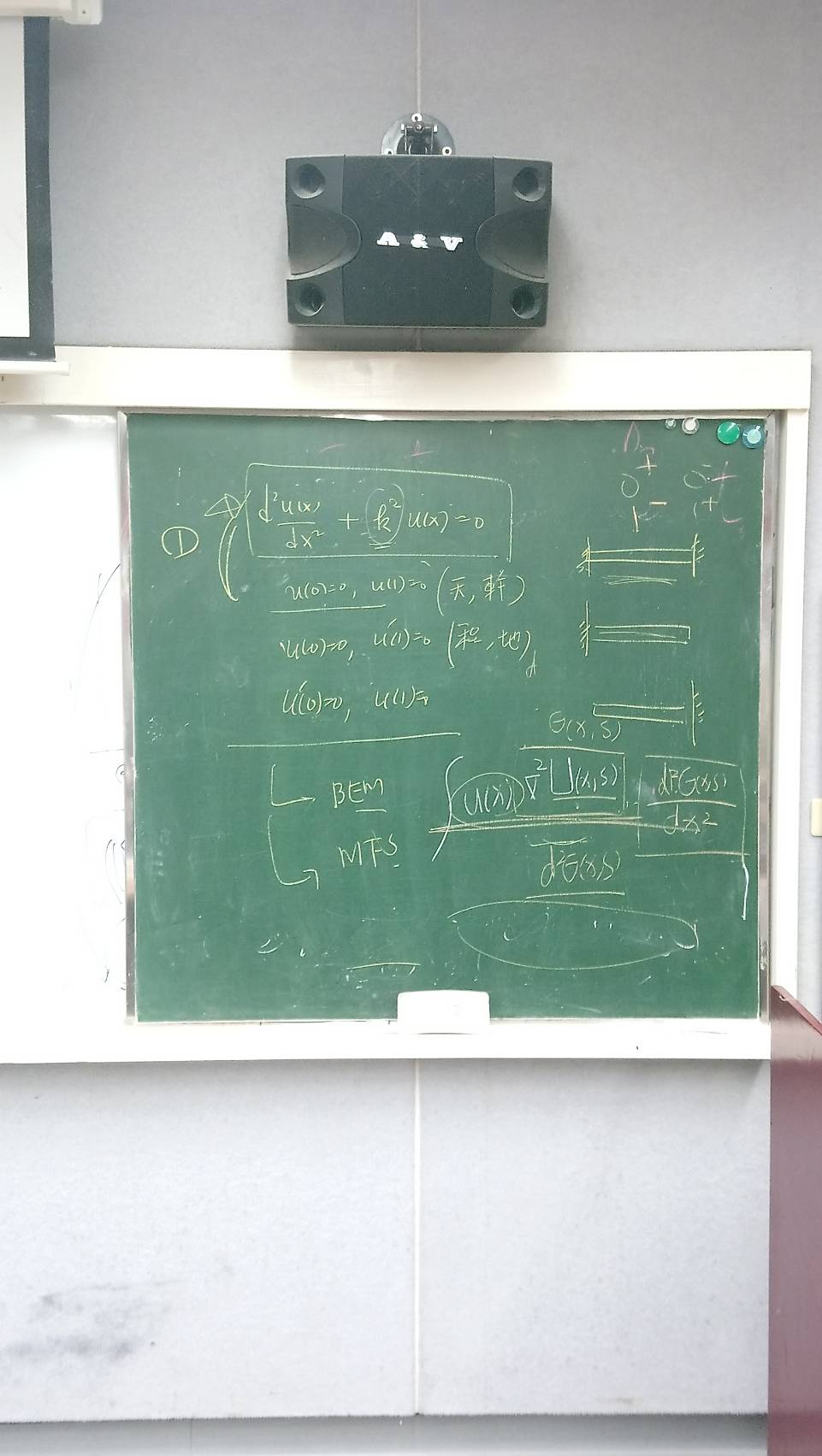 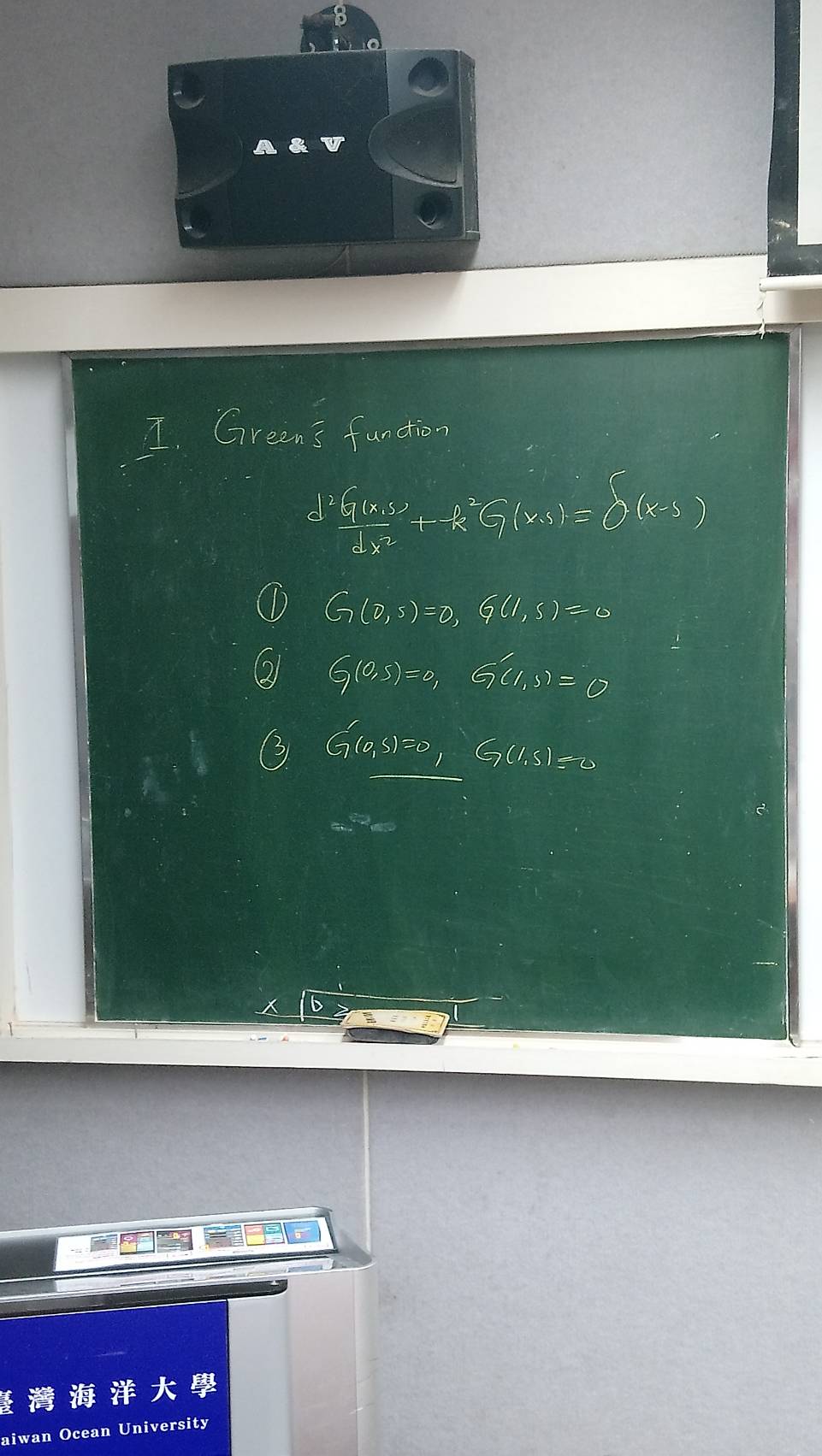 1-1  求出法一控制方程式邊界條件答：先假設桿件長度為L，求解最general之根據題意：已知邊界條件為項是慣性力，在界面的力平衡沒有影響，兩式積分因為積分後連續，而且上下限又幾乎很靠近，所以項積分後是0力平衡，知即(因軸力大小給1)位移連續條件：使用Mathematica求解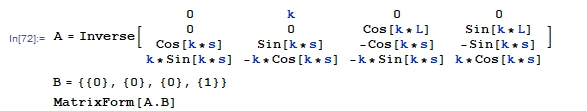 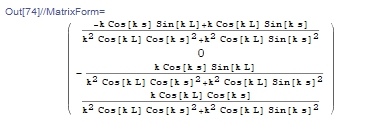 L=1得解當k=0時符合Laplace問題，左自由，右固定之格林函數1-2  求出法二題目給定  其中L=1又得解當k=0時符合Laplace問題，左自由，右固定之格林函數